Diplômes 2011 : Habilitation Universitaire en Sciences de gestion. Institut Supérieur de Gestion de Tunis.2006 : Doctorat en sciences de gestion (Gestion des ressources humaines) obtenu à l’ISG de Tunis. Thèse intitulée : « Contribution à l’étude des cheminements de carrière, analyse par l’engagement et les ancrages professionnels », menée sous la direction de Monsieur le Professeur Ahmed Ben Hamouda.1996 : Diplôme d’études approfondies en Gestion (D.E.A.), option Gestion des ressources humaines, ISG- Tunis. Mémoire de DEA intitulé : « Les nouvelles formes de pauvreté », mené sous la direction de Monsieur le Professeur Mustapha Belhareth.1992 : Diplôme d’études supérieures en Gestion (Maîtrise), ISG-Tunis.1988 : Baccalauréat Maths-Sciences – Lycée Montfleury.Carrière Depuis Février 2012 : Maître de Conférences à l’ESSEC de TunisJuin 2006 - Janvier 2012 : Maître-Assistante à l’ESSEC de TunisSeptembre 2003- Juin 2006 : Assistante à l’ESSEC de Tunis. Septembre 1999 – Juin 2003 : Assistante à  de Jendouba.Septembre 1999- Mai 2004 : Enseignante vacataire à l’ENA de Tunis.Septembre 1997 – Septembre 1999 : Chargée des projets de coopération internationale à l’ENA de Tunis à titre de contractuelle.Janvier 1997- Juillet 1997 : Enseignante vacataire à l’E.S.C. de Tunis.Principaux et derniers cours assurés Depuis Septembre 2014 : Cours de Management stratégique des ressources humaines - mastère de recherche MRH de l’ISG (M2).Depuis Septembre 2014 : Cours d’Epistémologie de la recherche en sciences de gestion - mastère de recherche MSO de l’ESSECT (M1).Du 12 au 15 mai 2014 : cours doctoral dans le cadre de l’école doctorale ISG-ESSEC, Conduite des entretiens de recherche.  Depuis Septembre 2013 : Cours de Management stratégique des ressources humaines - mastère professionnel MRH de l’ESSECT (M1).Depuis Janvier 2013 : Cours Méthodes et outils Ressources humaines  pour le Mastère de recherche en Gestion des ressources humaines de l’ISG de Tunis (M1).Depuis Septembre 2012 : Cours de Méthodes prospectives pour le Mastère de recherche en Gestion des ressources humaines de l’ISG de Tunis (M2).Depuis Septembre 2012 : Cours de méthodologie de recherche - mastère professionnel MRH de l’ESSECT (M2).Depuis Septembre 2011 : Cours de GPEC pour le mastère professionnel Ingénierie des Ressources Humaines à l’ISCAE et le mastère professionnel Management des Ressources Humaines à l’ESSECT (M2).Septembre 2010 : Cours de Comportement organisationnel pour le mastère de recherche GRH à l’ISG de Tunis (ancien régime).Septembre 2010 : Cours de Bilan et Audit Social pour le mastère de recherche Management de l’ESC de Manouba et le master professionnel MRH de l’ESSECT.2009-2013 : Cours de Compétences et management des connaissances pour le mastère de recherche Management et Stratégie de l’IHEC de Carthage (M2).2009 et 2010 : Cours de GRH pour les 2ème Année EGES de l’Ecole Polytechnique de Tunisie.Participation à des Comités et commissions scientifiques et d’organisationA l’ESSECT Responsable pédagogique du mastère professionnel « Management des ressources humaines ».Membre du conseil scientifique de l’ESSECT (2014/2017).Au niveau national :Membre du jury national de recrutement des maîtres-assistants en management (session 2016).Membre du jury national de recrutement des assistants en management des sessions 2014 et 2015.Membre du jury national de recrutement des maîtres-assistants en management des sessions 2012 et 2013.Représentante de l’ESSECT à la commission sectorielle des sciences de gestion (depuis 2013).Au niveau international Membre du comité scientifique de la Revue Management International depuis 2012.Membre du comité scientifique du symposium annuel international « Regards croisés sur les transformations de la gestion des organisations publiques ».Evaluatrice sur plusieurs revues et congrès en management.Membre du comité scientifique du séminaire international « L’administration publique en Algérie ;  entre les impératifs de la modernisation et les défis de l’évaluation. Regards croisés sur les bonnes pratiques internationales. » - Constantine - 28-29 Avril 2014Publications Articles Ben Hassine, A., Zeribi, O. et Baouab, S. (2012), « Un profil tiraillé entre des compétences bureaucratiques versus managériales pour les gestionnaires publics tunisiens », Management International, vol. 16, n°3, p. 50-63.Ben Hassine A. (2009), « La GRH dans les pays du Sud, le modèle tunisien », La Revue Sciences de Gestion, n°69, p. 91-107.Ben Hassine, A. et Ghozzi-Nekhili, C. (2009), « Les pratiques d’évaluation de la performance des employés sont-elles éthiques, le cas des entreprises tunisiennes », Entreprise Ethique, vol. 30, p.57-69. Ben Hassine A., (2008), « L’engagement  professionnel supplanterait-il l’engagement organisationnel dans la pensée managériale moderne ? », Gestion 2000, Juillet-août, p.185-195.Ben Hassine, A. (2007), "les nomades, visionnaires ou irrationnels ? de la rationalité cachée des choix professionnels". Cahiers du centre de recherche en sciences sociales et management, n° 8,  p. 14-22.Ben Hassine A., (2007), « Parcours de femmes cadres dans l’administration publique tunisienne : Des femmes (pas) comme les autres », Télescope, vol. 13, n°4, p. 42-53.Ben Hassine A., (2006), « Les cheminements de carrière, quel(s) modèle(s) explicatif(s) pour quelles pratiques de gestion des ressources humaines? Application au cas des ingénieurs tunisiens », Management International, vol. 10, n°2, p.17-28.Ben Hassine A., (2005), « De la planification des carrières à la gestion des   mobilités : Réflexions autour des conceptions de la GPRH et de la gestion des carrières », Humanisme et Entreprise, n°272, août, p.1-15.Ouvrages Ouvrage collectif coordonné par Ben Hassine A. et Zaddem, F.,  « Etudes de cas en gestion des entreprises tunisiennes », CPU, 2017.Participation à des ouvrages collectifs Ben Hassine A., (2008), « Les ancres de carrière des fonctionnaires tunisiens, entre compétence duale et recherche de sécurité », dans « La GRH publique en questions : une perspective internationale », p. 261-277. Sous la direction de Stéphane Guérard, Collection RECEMAP, Paris, Editions L’Harmattan.Ben Hassine A., (2004), « Les ingénieurs en télécommunications : un essai de modélisation des cheminements de carrière », p. 329-343, dans L’ingénieur moderne au Maghreb, (XIXème - XXème siècles), Paris, Editions Maisonneuve & Larose. Lemire L., Ben Hassine A., (2002), « Gérer le plateau de carrière des cadres : le cas des femmes cadres de l’administration publique tunisienne », p.291-317, dans Enseigner le management public, Didacthèque Internationale en Management Public, Montréal, Presses de l’Université du Québec.Communications Berrazagua, I. et Ben Hassine, A. (2016), « Nature et antécédents des comportements déviants au travail”, 5ème Colloque International  ISMO, Hammamet.Gargouri, N. et Ben Hassine, A. (2014), « Le modèle managérial de la municipalité de Sfax à l’épreuve des changements politiques », Séminaire international L’administration publique en Algérie, entre les impératifs de la modernisation et les défis de l’évaluation, Université de Constantine, Constantine, 28 avril.Bennani, K.S. et Ben Hassine, A. (2014), « Les modèles relationnels entre les dirigeants politiques et les hauts fonctionnaires publics en Tunisie », Séminaire international L’administration publique en Algérie, entre les impératifs de la modernisation et les défis de l’évaluation, Université de Constantine, Constantine, 29 avrilBen Hassine, A. (2012), « Les interfaces politico-administratives durant la phase de transition démocratique en Tunisie », 4ème symposium international Regards croisés sur les transformations de la gestion des organisations publiques, La gestion des interfaces politico-administratives à l’aune des indicateurs de la performance publique, ENAP du Québec, Québec, 16 novembre 2012.Ben Hassine, A. et Hadj, N., (2012) « La gestion des compétences dans les administrations publiques tunisiennes : contenu et enjeux pour leur gestion des ressources humaines», 23ème congrès de l’AGRH, Nancy, 12-14 septembre 2012.Ben Hassine, A. et Hefaïedh, R. (2009), « Faire de la recherche qualitative en Tunisie dans le domaine des sciences de gestion », 2ème Colloque international sur les méthodes qualitatives, 25-26 juin – Lille.Gharbi, H. et Ben Hassine, A. (2009), « L’apport des méthodes qualitatives à la question de l’engagement professionnel sur des terrains de recherche inédits », 2ème Colloque international sur les méthodes qualitatives, 25-26 juin – Lille.Ben Hassine, A. (2007), « La GRH entre pratiques opérationnelles et stratégiques, une étude empirique auprès des organisations tunisiennes », Congrès de l’AGRH, Fribourg, 19-21 Septembre. Ghozzi-Nekhili, C. et Ben Hassine, A. (2007), « Les pratiques d’évaluation de la performance des employés sont-elles éthiques, cas des entreprises tunisiennes », 10èmes journées scientifiques de l’entrepreneuriat, AUF, atelier n°3, Madagascar, 23-26 Mai. Ben Hassine, A. (2006), Les nomades, visionnaires ou irrationnels ? De la rationalité cachée des choix professionnels. Communication présentée au 5ème Colloque de l’Association Internationale Interdisciplinaire de la Décision (A2ID) intitulé « Irrationalité et décision » qui s’est déroulé à Tozeur les 14 et 15 décembre 2006.Ben Hassine, A. (2006), Les ancres de carrière des fonctionnaires tunisiens, entre compétence duale et recherche de sécurité, communication présentée au Colloque « Quelle GRH dans la ou les fonction(s) publique(s) ? »,  Université de Lille 2, 15 - 16 juin 2006. Ben Hassine, A. (2005), Essai d’élaboration d’un modèle explicatif des cheminements de carrière, 5èmes Journées internationales de la recherche en gestion, Association Tunisienne des Sciences de Gestion, Tabarka, Mars 2005.Encadrement - soutenancesMembre de jury de soutenances d’habilitation à l’ISCAE et à l’IHEC.Membre de Jury de soutenance de thèses en Management et GRH à la FSEG Tunis, l’ISG de Tunis, l’IHEC de Carthage, l’ESC, etc.Direction de sept thèses en Gestion des ressources humaines et en Management à l’ISG de Tunis et à la FSGEG Tunis.Encadrement d’étudiants au niveau des Mastères de recherche MSO de l’ESSECT, Management et Stratégie de l’IHEC de Tunis, GRH de l’ISG de Tunis, Organisation et Systèmes d’Information de l’ISCAE et du Mastère professionnel e-management et Management des ressources humaines de l’ESSEC de Tunis. Membre de jury aux mastères de recherche et professionnel (IHEC de Tunis, ISCAE, ISG de Tunis et ESSEC de Tunis). Coopération internationaleProfesseur invité à l’université Mentouri de Constantine – Algérie du 19 au 24 janvier 2013 – cours de GRH – Magistère Economie et Management Public.Interventions doctorales Animation de plusieurs cours et ateliers de formation en méthodologie de recherche qualitatives (conduite des entretiens de recherche, analyse de contenu, utilisation de N’Vivo dans l’analyse qualitative des données, etc.)Enseignante-chercheur. Maître de Conférences à l’ESSECT et membre du Laboratoire LARIME – Université de Tunis.Adresse postale : 6 Rue Karatchi – 2000 Le BardoTéléphone (cellulaire) : 00 216 28 24 12 97Adresse électronique : anissabenhacine16@gmail.com   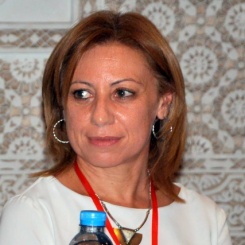 